Publicado en Madrid el 12/12/2018 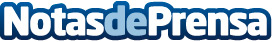 Gabinete Pericial GPI amplia su oferta de servicios en MadridAhora también disponen de Peritos de Auto, Arquitectos, Calígrafos y Ingenieros, entre muchos otrosDatos de contacto:Gabinete Pericial GPIPeritos.602 019 052Nota de prensa publicada en: https://www.notasdeprensa.es/gabinete-pericial-gpi-amplia-su-oferta-de Categorias: Nacional Derecho Inmobiliaria http://www.notasdeprensa.es